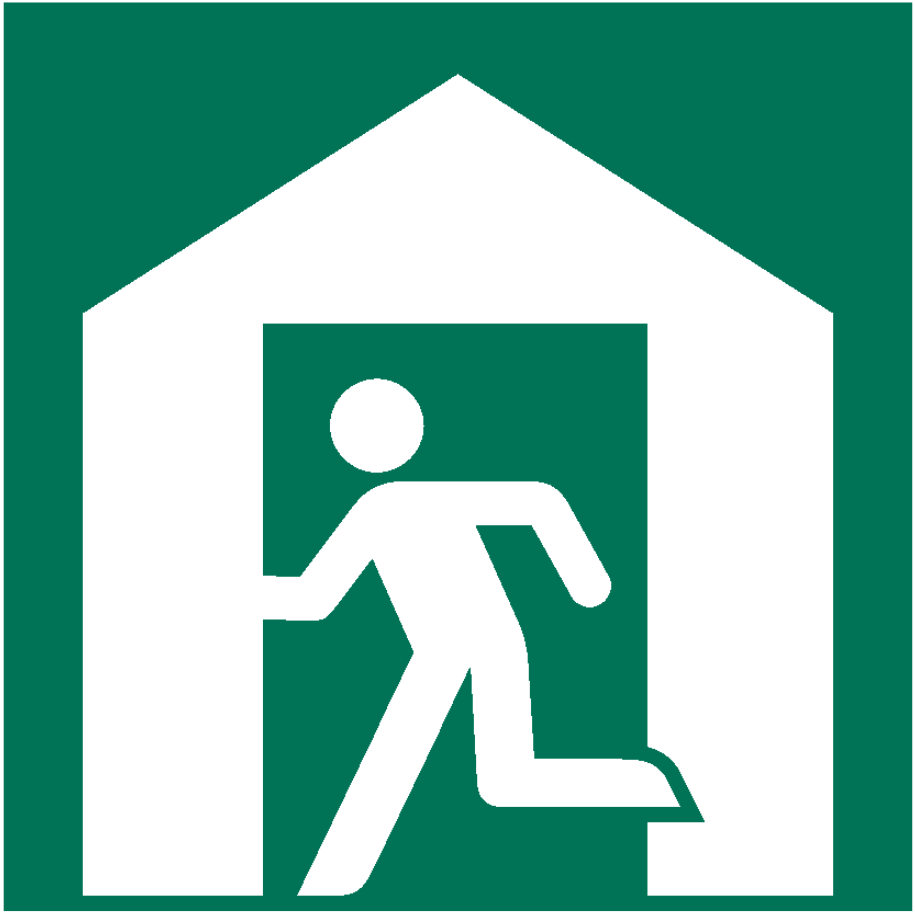 にげる　ところEvacuation Shelter